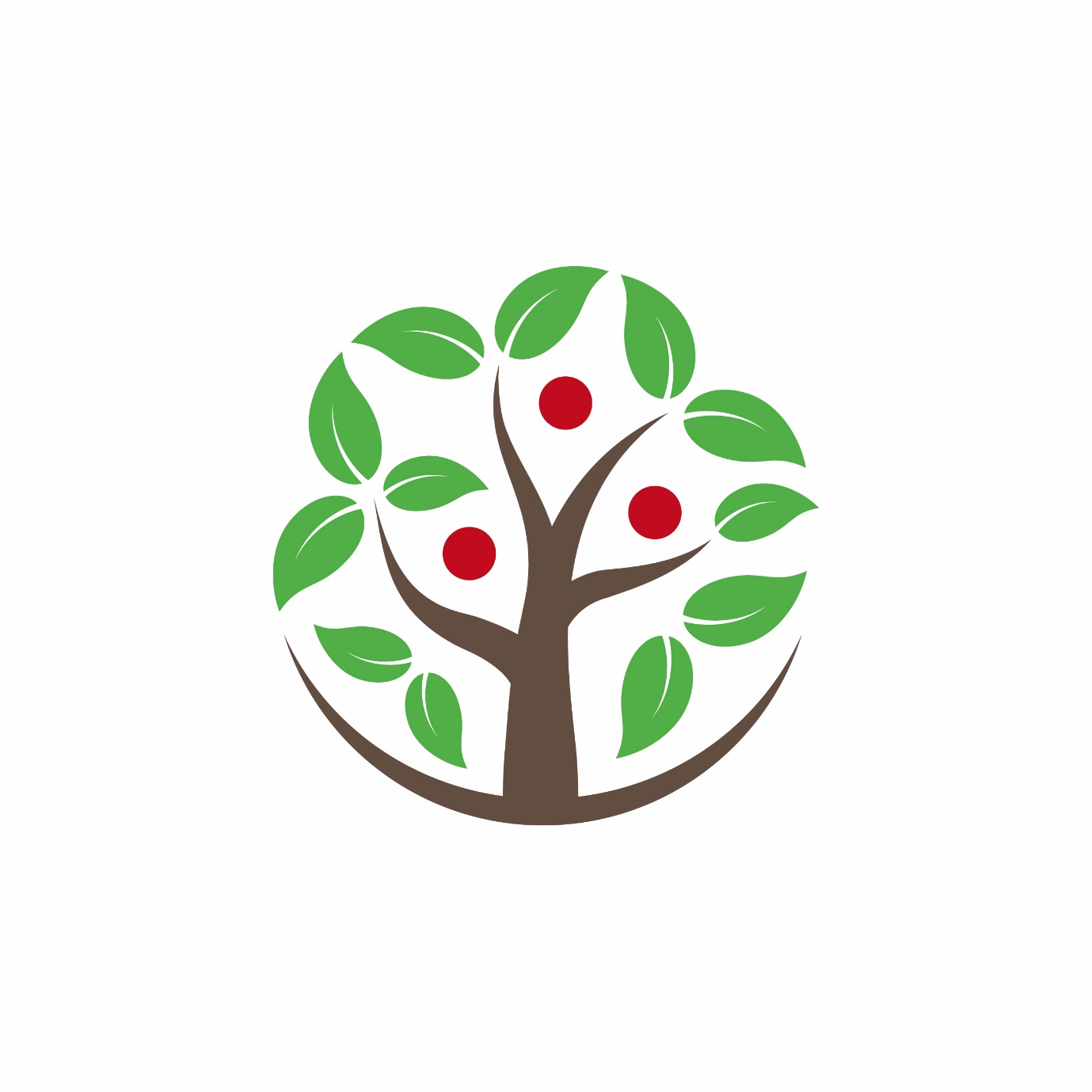 Banham Primary SchoolEquality PolicyINTRODUCTION The Equality Act 2010 brings together for the first time all the legal requirements on equality that the private, public and voluntary sectors need to follow. It affects equality law at work and in delivery all kinds of services and in the context of this policy in all aspects of the provision of an education. The Equality Act 2010 replaces all the existing equality law including: The Equal Pay Act 1970 The Sex Discrimination Act 1975 The Race Relations Act 1976 The Disability Discrimination Act 1995 Whether at work as an employee or in using a service, the message (or purpose) of the Act is that everyone has the right to be treated fairly at work or when using services. The Act protects people from discrimination on the basis of certain characteristics and they vary slightly according to whether the person is at work or using a service. There are NINE ‘protected characteristics’ pupils, employees and other people in contact with the school might have. They are:Age Disability Gender reassignment Marriage or Civil Partnership Pregnancy and Maternity Race Religion or belief Sex (gender) Sexual orientation Equality of opportunity is a fundamental aspect of the ethos at Banham Primary School. It is the responsibility of the governors, Headteacher and all personnel involved in the school to provide leadership in the development and implementation of effective policies to promote equality of opportunity. PURPOSE Following the spirit of the school's development plan, we aim to ensure that every pupil and member of staff is given an equal opportunity to achieve their full potential. In addition, each individual is entitled to learn, teach or work in a supportive environment and to benefit from the diversity of our school community.  To meet these aims, we are committed to: Equal access and treatment for everyone Being responsive to changing needs Educating and informing children, staff and the wider school community about the issues in this policy Avoiding prejudice Promoting mutual respect, regardless of differences Working to an agreed code of conduct which can be modified, monitored and evaluated in accordance with current best practice in the area of equal opportunities. OBJECTIVES To promote a positive self-image in all children and to respect their individuality, providing for all pupils according to their needs To ensure equality of opportunity permeates the whole curriculum and ethos of the school In delivering the curriculum, to ensure it contains non-stereotypical images in order to overcome preconceived ideas of gender, ethnic origin, culture or religion To include in resources books, materials and equipment that are multicultural and non-sexist, providing positive images of all groups To ensure that the organisation of the school is sensitive to the needs of all To acknowledge the richness and diversity of British society and to help prepare children for their part in that society To develop a positive attitude to equal opportunity by all staff, parents, helpers, governors, children and all who participate in the school. THE LAW Unlawful discrimination occurs when one person receives less favourable treatment because of their having one or more protective characteristic. The law is extensive and complex especially when the implications of the Human Rights Act, also feature in considerations. Accordingly, the school’s equal opportunities co-coordinator will provide general guidance on matters which require clarification whilst ensuring professional guidance is sought when specific reference is needed to the Equality Act 2010 and relevant EU legislation. DIRECT AND INDIRECT DISCRIMINATION In most cases, the nature of less favourable treatment will be clear and common sense will dictate the necessary action to take, usually after reference to the Headteacher. STAFF The school values diversity amongst the staff. In all staff appointments the most suitable candidate will be appointed on professional criteria, with recruitment carried out ensuring safeguard children and safer recruitment in education procedures are adhered to, and in a manner consistent with the requirements of the Equality Act 2010. IDENTIFICATION Teaching staff and school helpers will observe children at play and in classrooms always seeking to identify good and unacceptable behaviour. In instances of unacceptable or inappropriate behaviour suitable counselling will be given at the time but repeated abuse will be recorded for discussion with the Headteacher, parents and governing body. Suitable training is to be undertaken by relevant teaching staff and governors to aid the identification of discrimination, learn techniques for managing abuse and to keep abreast of changes in the law. This document and others relevant to standards of behaviour (e.g. Behaviour Policy) will be available on the school website for reading by the governing body and staff. An “Open Door” policy will continue to operate in order that parents may discuss their concerns with the Headteacher and staff.  Equally, early advice should be given of any protective characteristic (or suspected protected characteristic) which may affect a child’s performance and/or behaviour at school. Consultation with parents, GPs, health visitors, speech therapists etc. may also be sought in appropriate circumstances. The school will maintain clear, factual and up to date records to identify patterns of behaviour which are contrary to our aims. POSITIVE ACTION Unlike positive discrimination, which is in itself unlawful, positive action will be fostered in line with current best practice: Staff will continue to use examples in their teaching to demonstrate the benefits of a mixed society and the contributions made to our history by individuals of all genders, races, age groups etc. Role playing is seen as an essential means to address the issues raised in this area. Knowledge is encouraged in all aspects of school life to show the advantages of pooling experience, knowledge and various points of view. Job vacancies will be widely advertised to promote a diversity of candidates. DAILY PROCEDURES Children, parents and staff will be given equal treatment, equal opportunity to voice their opinions and equal access to resources. Teaching material and other forms of communication are reviewed on a regular basis to ensure compliance with this policy. Positive action, especially by pupils, will continue to be rewarded and made known to the wider school community. Assembly times will reinforce good behaviour in the area of equal opportunities and involve peer groups in the approval (or disapproval) process. Staff meetings will include equal opportunity issues, with particular reference to this policy and its inclusion in curriculum activity. Clear and constant messages will be given regarding the school’s values and disciplinary procedures in line with the policy on behaviour. INVOLVING PARENTS  As with all school policies, there is a critical role to be played by parents. Several aspects of this document have referred to the consultation process and the need to reinforce good behaviour in our community. Parents will continue to be informed of their child’s behaviour, good and bad, together with any aspects of their attitude towards others which gives rise to concern.  Initial liaison regarding discrimination problems is expected to be of an informal nature - by the class teacher or Headteacher. However, records will be maintained of abuses and ongoing concerns will be discussed in depth by the Headteacher and parents.  Parents who are unavailable/unwilling to discuss individual cases will receive a letter inviting their response, a copy of which will be held on file. All forms of discrimination by any person within the school are to be treated seriously and a careful note kept of any such incidents. It must always be made clear that such behaviour is unacceptable.  Subsequent incidents should be reported to the Headteacher when a decision will be made as to involvement of the parents of the children concerned. In the event that formal disciplinary proceedings are contemplated, or if co-operation is not evident the governing body will be consulted and a plan of action agreed. Continued unacceptable behaviour could result in exclusion procedures for the pupil. SUCCESS CRITERIA The measurement of equal opportunities in practice requires a variety of criteria to be assessed, of both a quantitative and qualitative nature. Key areas for consideration are: The level of complaints by pupils, staff and parents will be reviewed each term or more frequently if unsatisfactory trends are evident. Attendance records, punctuality and unauthorised absences will be examined in this respect. The degree of pupil-pupil and pupil-teacher interaction during learning/play periods is deemed equally important. SATs results need constant attention and samples analysed to detect signs of underachievement against baseline assessments, teachers’ expectations etc. Such comparisons will pay regard to equal opportunities factors. PRACTICE AROUND THE SCHOOL All children should have work displayed at some time during the school year Children with special educational needs must be given equal access to the curriculum All children have equal access to extra-curricular activities Staff need to have an awareness of the demands of the individual and endeavour to give equal attention and speak in the same manner to all children, avoiding bias when praising or disciplining. All children should have equal opportunities to help with jobs and mixed groups should move PE equipment All children must have an opportunity to take books home to read Children should be involved in formulating class rules at some point in each academic year Parents and Governors have an opportunity to view the type of teaching/work undertaken in support of the curriculum. This should encourage an independent perspective of the way in which the 'wider community’ is portrayed.Our aim is to have a zero incidence of, and tolerance for, discriminatory behaviour. The school should exude a confident, progressive approach to the aims set out in this policy, actively demonstrating the benefits of mixed contributions and teamwork MANAGEMENT AND ORGANISATION To review all policies to ensure that each area, whether a whole school issue or a curriculum subject, takes account of the specific ways in which equal opportunities applies To monitor academic achievement by analysing SATs results and other relevant pupil data scores, including LA information, by sex, race & ethnicity. ETHOS To ensure that displays around the school reflect a variety of positive images which are free from stereotyping associated with gender, race or physical disability To ensure that all assemblies are free from messages or language which undermine principles of tolerance or understanding To encourage adults from a broad spectrum of society to visit the school, particularly to demonstrate role models which are non-traditional for their sex, ethnicity or disability To devise schemes of playground use which avoid domination of space by any particular group To provide training and support in order to ensure that playtime supervisors uphold the principles of equal opportunities in their work with children To include in the school's behaviour policy a reference to the avoidance of sexual or racial harassment and abuse, together with clearly understood procedures for dealing with any occurrences To ensure that sanctions used in the school are the same for boys and girls and applied equally To encourage an understanding of the ways in which language can be used to stereotype and undermine confidence To make clear that sexist and racist abuse is unacceptable To ensure that school publications reflect the commitment to equal opportunities and are free from gender or cultural bias To provide access throughout the school site for wheelchair users and people with other disabilities, as resources allow To encourage and develop positive links with the local community To make all visitors feel welcome. CLASSROOM PRACTICE AND DELIVERY To ensure equal access to resources, equipment and toys To take steps to build the skills and confidence of children in areas where they may traditionally be lacking in confidence, e.g. dance or sewing for boys, football or construction for girls To ensure equal opportunities for talking and listening in whole class discussion, group work and paired work To divide teacher time equitably between girls and boys To create an environment in which co-operation is central and in which children will work in a range of grouping contexts (single or mixed sex, mixed ability, random or compatible) comfortably and with  purpose To teach children the skills to resolve conflicts and become assertive. CURRICULUM PLANNING & DESIGN To review the taught curriculum and actively seek opportunities to address the issues of equal opportunities To ensure that multi-cultural issues are not presented in a tokenistic way To be aware of, and challenge, bias and stereotypical viewpoints within our teaching and language e.g. only presenting images of Africa or India, as poor and rural                                      To draw on examples from many cultural traditions and recognise Britain as having a diverse cultural background To help children explore the idea of 'stereotyping' in order that they can make more informed choices in relation to their identity (i.e. gender, ethnic or cultural background, disability) To be aware of the balance of male/female roles, disabled/able-bodied and roles from a variety of cultural backgrounds, when choosing historical figures or the work of artists, composers, authors etc. as a focus for a curriculum area. ASSESSMENT  To monitor assessment procedures to ensure that they are not distorted by stereotyped attitudes and expectations RESOURCES To prepare and select resources which are free from cultural or gender bias, wherever possible Where their use is unavoidable, to employ biased resources as a means of provoking discussion of equal opportunities issues. Date of Review: Autumn 22			Review Due: Autumn 24Signed____________________________________ (Headteacher)Signed____________________________________ (Chair of Governors)